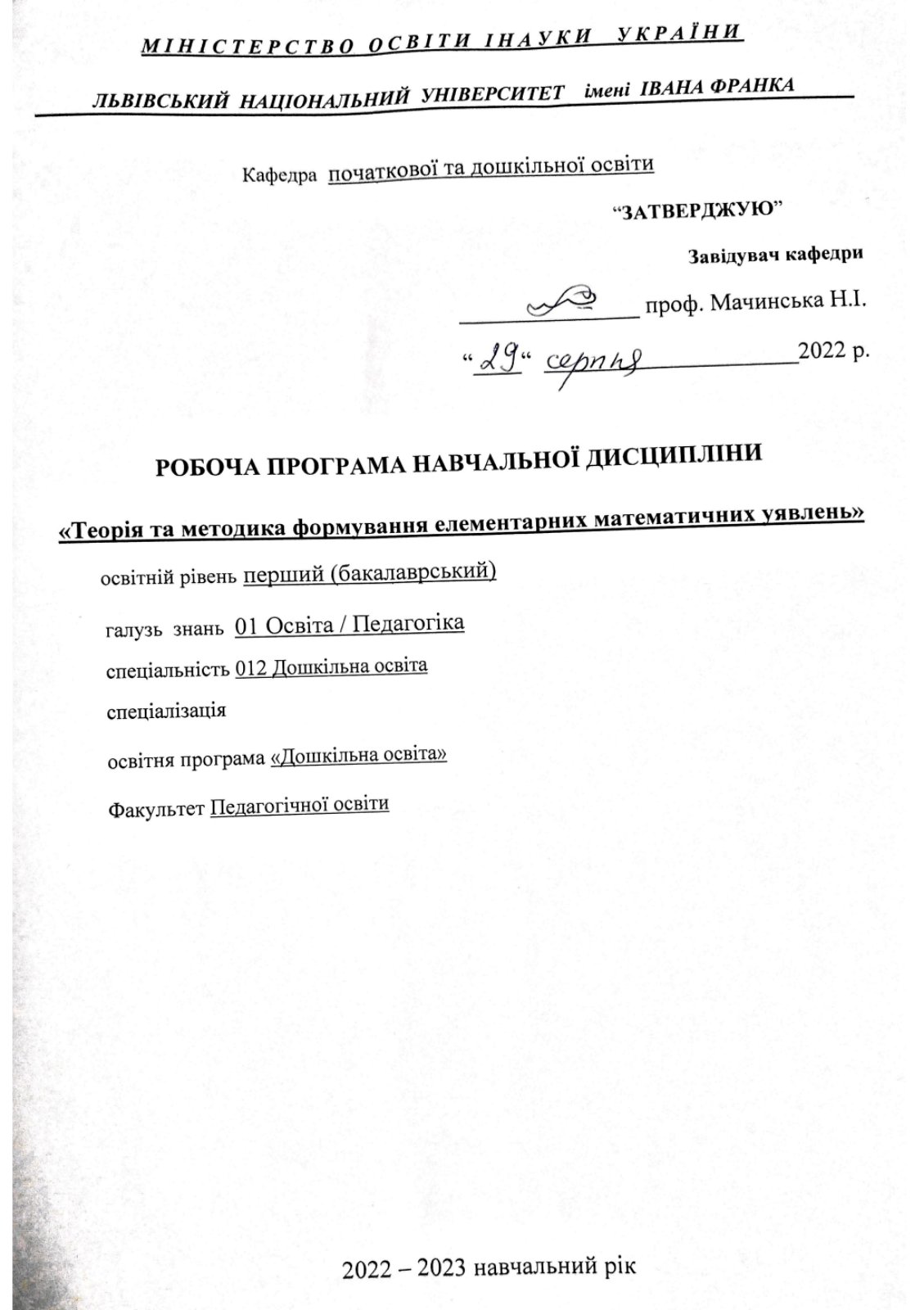 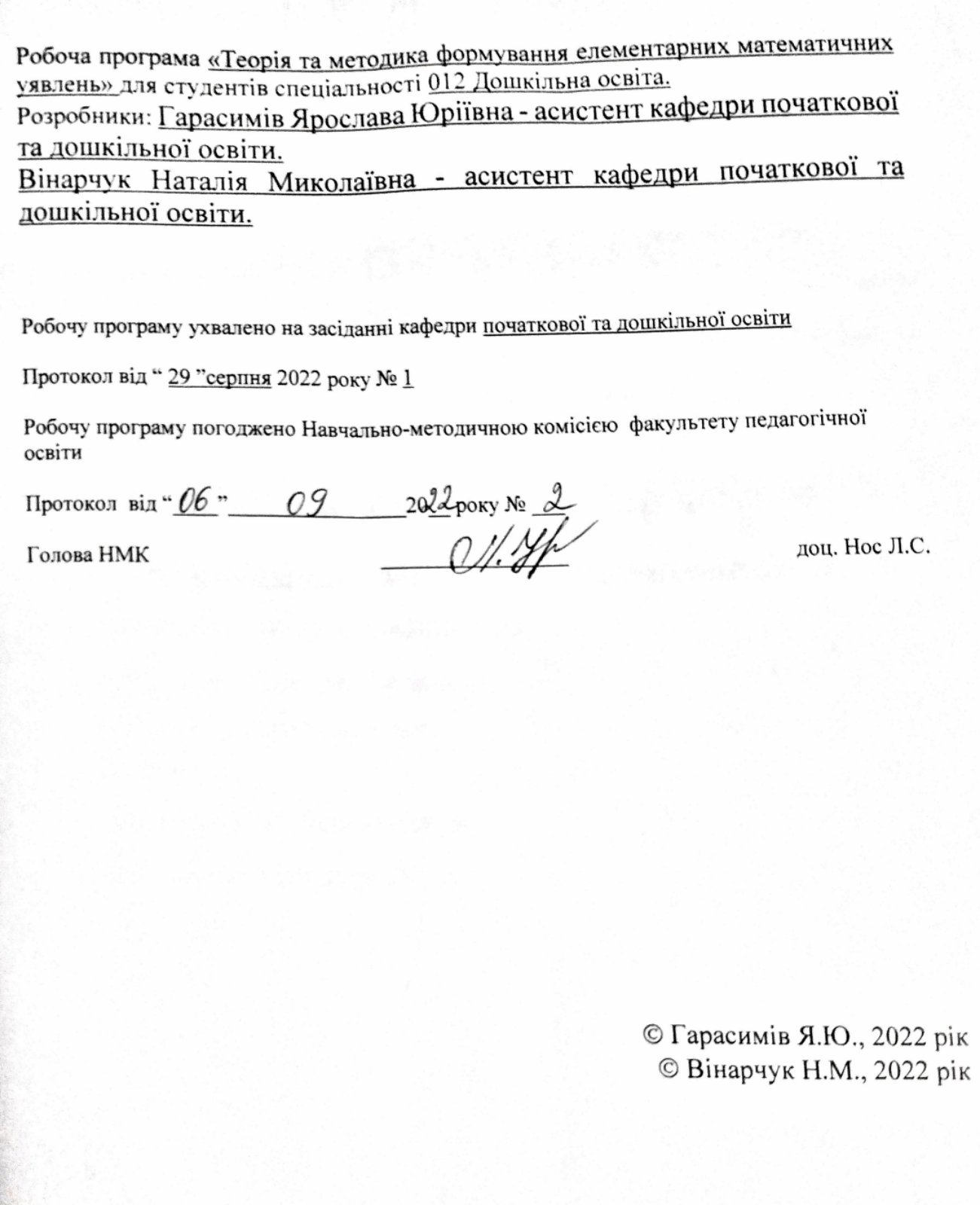 Опис навчальної дисципліниСпіввідношення кількості годин аудиторних занять до самостійної і індивідуальної роботи становить (%):для денної форми здобуття  освіти – 80/20для заочної форми здобуття  освіти –  27/73Мета та завдання навчальної дисципліниМета - є  професійна  підготовка студентів до практичної роботи з дітьми з розвитку елементарних математичних уявлень у дошкільників у відповідності з вимогами Базового компоненту.Завдання:−	забезпечити ознайомлення студентів з деякими питаннями теорії елементарної математики, особливостями дитячих уявлень про кількість, розмір, форму, простір і час, з методами навчання математики дітей у різних вікових групах дошкільного навчального закладу, співвідносячи ці питання з вимогами дидактики;−	навчити студентів орієнтуватися в методичній літературі, сучасних дослідженнях педагогів з окремих проблем формування математичних понять у дітей дошкільного віку, самостійно працювати з нею;−	сприяти набуттю практичних умінь і навичок навчання основ математики: планувати роботу з дітьми, використовувати різні форми з дітьми на основі індивідуалізації та диференційованого підходу в навчанні дітей, виготовляти та використовувати дидактичні посібники, культивувати інтерес до надбань національної культури; забезпечувати наступність у роботі дошкільного навчального закладу і сім’ї, здійснювати діагностику математичного розвитку дітей.    Загальні компетентності (ЗК):КЗ-4 - здатність спілкуватися державною мовою як усно, так і письмово.КЗ-8 - здатність застосовувати знання у практичних ситуаціях.Спеціальні (фахові, предметні) компетентності (СК): КС-1 - здатність працювати з джерелами навчальної та наукової інформації.КС-23- вміння розробляти навчально-методичні матеріали щодо покращення якості роботи та професійної майстерності.Програмні результати навчання (ПРН):ПР-1. Розуміти і визначати педагогічні умови, закономірності, принципи, мету, завдання, зміст,організаційні форми, методи і засоби, що використовуються в роботі з дітьми від народження до навчання у школі; знаходити типові ознаки і специфіку освітнього процесу і розвитку дітей раннього і дошкільного віку.ПР-4. Розуміти і визначати особливості провідної – ігрової та інших видів діяльності дітей дошкільного віку, способи їх використання в розвитку, навчанні і вихованні дітей раннього і дошкільного віку.ПР-5. Здійснювати взаємодію в роботі закладу дошкільної освіти, сім’ї та школи. Залучати батьків до організаціїосвітнього процесу з дітьми раннього і дошкільного віку в умовах закладу дошкільної освіти.Очікувані результати навчання: Знання:Володіння нормами мовлення, писемної і усної мовленнєвої діяльності державною мовою в контексті дошкільної освіти.Розуміння сутності і можливостей використання знань у розвитку, навчанні й вихованні дітей раннього і дошкільного віку.Знати організацію педагоггічного процесу, що передбачає використання наукової інфор-мації, засобів і організаційних форм навчання, які створюють необхідні передумови для роботи з джерелами навчання.Знати організацію педагогічного процесу, що передбачає використання наукової інформації, засобів і організаційних форм навчання, які створюють необхідні передумови для роботи з джерелами навчання.Уміння:Використання державної мови у спілкуванні й організації взаємодії з дітьми та іншими суб’єктами навчально-виховного процесу в системі дошкільної освіти.Розв'язання складних непередбачуваних задач і проблем у професійній діяльності, що передбачає збирання та інтерпретацію інформації (даних), вибір методів та інструменттальних засобів, застосуван-ня інноваційних підходів.Вміти працювати з джерелами навчання та науковою інформацією, що дозволить конкрети-зувати етапи і засоби досягнення обґрунтова-ності змісту вищої освіти.Вміти працювати з джерелами навчання та науковою інформацією, що дозволить конкретизувати етапи і засоби досягнення обґрунтованості змісту вищої освіти.Комунікація:Здатність пояснювати, демонструвати і захищати особисту позицію у сфері розвитку, навчання і виховання дітей раннього і дошкільного віку державною мовою.Здатність до самостійного вибору і відповідального використання сучасних освітніх технологій у розвитку, навчанні та вихованні дітей раннього і дошкільного віку.Здатність до організації спільної діяльності з викладачем із застосу-ванням новітніх джерел навчання та наукової інформації.Здатність до організації спільної діяльності з викладачем із застосуванням новітніх джерел навчання та наукової інформації.Відповідальність та автономія:Вільно і самостійно користуватися державною мовою у спілкуванні та вирішенні завдань професійної діяльності з навчання й виховання дітей раннього і дошкільного віку.Здатність до самостійного вибору і відповідального використання сучасних освітніх технологій у розвитку, навчанні та вихованні дітей раннього і дошкільного віку.Створювати необхідні умови для успішної роботи студентів із новітніми джерелами навчання та наукової інформації.Створювати необхідні умови для успішної роботи студентів із новітніми джерелами навчання та наукової інформації.3. Програма навчальної дисципліниЗмістовий модуль 1. Теоретичні основи методики формування елементарних математичних уявлень у дітей дошкільного віку.Тема 1. Ознайомлення з курсом методики, значення і завдання курсу, роль математичних знань для всебічного розвитку дошкільників та підготовці їх до сучасної школи. Тема 2. Основні математичні поняття: множина, число, форма, величина, простір. Порівняльний аналіз програм з логіко – математичного розвитку дітей дошкільного віку.Софія Русова про математичний розвиток дітей. Тема 3. Розвиток і сучасний стан методики ФЕМУ.Тема 4. Загальнодидактичні принципи вивчення дошкільниками елементів математики.Тема 5. Розвиток і сучасний стан методики ФЕМУ. Загальнодидактичні принципи вивчення дошкільниками елементів математики.Тема 6. Роль дидактичних засобів у логіко-математичному розвитку дітей (засоби, види, вимоги до наочного матеріалу, способи використання наочності).Тема 7. Методи та прийоми логіко- математичного розвитку дітей в ЗДО.Тема 8. Роль дидактичних засобів навчання у математичному розвитку дітей. Засоби наочності; функції засобів навчання, види наочного матеріалу, їх призначення; вимоги до наочності; способи використання наочного матеріалу. Використання сучасної наочності (конструктор LEGO, блоки Дьоенеша, палички Кюізера та інш.)Тема 9. Роль дидактичних ігор у логіко -математичному розвитку дошкільників.Тема 10. Організація логіко- математичного розвитку дітей дошкільного віку. Заняття – одна із форм організації логіко- математичного розвитку дошкільників.Тема 11. Роль гри у логіко -математичному розвитку дошкільників. Організація логіко - математичного розвитку дітей дошкільного віку. Заняття – одна із форм організації логіко - математичного розвитку дошкільників. Форми організації заняття, види занять за дидактичною метою, місце інтегрованих занять в роботі з дітьми. Змістовий модуль 2. Формування елементарних математичних уявлень дітей раннього (2-й, 3-й рік життя) та молодшого дошкільного віку (4-й рік життя).Тема 12. Формування елементарних математичних уявлень у дітей раннього віку (сенсорний розвиток). Виготовлення наочності для ігор- занять з сенсорного розвитку в групах раннього віку. Поняття «1 – багато», «стільки- скільки», «більше- менше», «порівну».Тема 13. Особливості сприйняття величини та формування понять «великий-малий», ознайомлення з формою предметів, формування просторових та часових понять дітей раннього віку.Тема 14. Демонстрування ігор- занять та наочності до них з сенсорного розвитку дітей раннього віку. Поняття «1 – багато», «стільки- скільки», «більше- менше», ознайомлення з формою, величиною, часовими та просторовими поняттями в групах раннього віку.Використання наочності, організації дітей (ігрові ситуації, сюрпризні моменти) на заняттях, повсякденному житті. Аналіз проведеної роботи: відповідність підбору прийомів навчання віку дітей, їх індивідуальним можливостям; доцільність підбору наочних посібників; забезпечення комплексного вирішення програмових завдань; інтерес дітей до заняття; диференційований підхід у зв’язку з  індивідуальними особливостями дітей. Контроль знань за  змістовим модулем 1 (тести).27.10.Тема 15. Формування математичних уявлень у дітей 4- го року життя. Кількість та лічба.Порівняння контрасних та суміжних множин, вирівнювання множин. Поняття «1 – багато», «стільки- скільки», «більше- менше».Етапи ознайомлення дітей дошкільного віку з утворенням числа.Утворення чисел 2 – 5.29.10.Тема 16. Величина. Ознайомлення дітей 4-го року життя з величиною предметів та порівнянням за величиною в цілому, ознаками величини: довжиною, шириною, висотою. Формування понять: «довгий-короткий», «рівні, однакові за довжиною», «широкий -вузький», «рівні, однакові за шириною», «високий-низький», «рівні однакові за висотою».Тема 17. Формування математичних уявлень у дітей 4- го року життя. Кількість та лічба. Демонстрування прийомів, порівняння множин, утворення чисел 2- 5.Етапи ознайомлення дітей дошкільного віку з утворенням числа. Утворення чисел 2 – 5. Демонстрування прийомів роботи та  наочності для вправляння дітей у порівнянні за величиною в цілому та ознаками величини. Підбір наочності до організації дидактичних ігор (конструктор LEGO, блоки Дьоенеша, палички Кюізера та інш.).3.11.Тема 18. Ознайомлення дітей четверного року життя з геометричними фігурами та формою предметів. Завдання і методичні прийоми ознайомлення дітей з геометричними фігурами.10.11.Тема 19. Ознайомлення дітей четверного року життя з геометричними фігурами та формою предметів. Етапи (послідовність) ознайомлення дітей дошкільного віку з ГФ.Завдання і методичні прийоми ознайомлення дітей з геометричними фігурами.Тема 20. Демонстрування прийомів ознайомлення з геометричними фігурами та формою предметів. Дидактичні ігри та вправи.17.11.Тема 21. Формування у дітей молодшого дошкільного віку часових та просторових уявлень. Завдання та методичні прийоми роботи з дітьми.24.11.Тема 22. Особливості організації роботи з логіко- математичного розвитку у другій молодшій групі на заняттях та інших видах діяльності.Тема 23. Формування у дітей молодшого дошкільного віку часових та просторових уявлень. Завдання та методичні прийоми роботи з дітьми. Демонстрування різних форм організації та видів діяльності математичного змісту, наочності до них з логіко – математичного розвитку дітей у молодшій групі. Контроль знань за змістовим модулем 2.Тема 24. Логіко-математичний розвиток дітей 4-року життя в різних видах діяльності вдома та у ЗДО.Підсумковий контроль знань студентів з методики.Змістовий модуль 3. Формування елементарних математичних уявлень у дітей середньої групи. Тема 25. Формування математичних уявлень у дітей 5 - го року життя. Вікові можливості дітей 5 - го року життя. Кількість та лічба. Освітні завдання з формування кількісних уявлень та навчання лічби. Ознайомлення з цифрами 1 - 5. Вправляння дітей 5 - го року життя в лічильній діяльності:А. Порівняння та вирівнювання множин;Б. Відлічування;В. Показ незалежності кількості від величини та просторового розміщення предметів;Г. Лічба з участю різних аналізаторів;Д. Кількісна та порядкова лічба.Тема 26. Вікові можливості дітей 5 - го року життя. Закріплення, уточнення та систематизація знань дітей з утворенням чисел в межах 5. Ознайомлення дітей з цифрами 1-5. Співставлення чисел з цифрами, які їх позначають.Тема 27. Формування математичних уявлень у дітей 5 - го року життя. Різні види лічильної діяльності на заняттях з логіко - математичного розвитку, інших заняттях та у повсякденному житті.Тема 28. Ознайомлення дітей середньої групи (5 р.ж.) з геометричними фігурами (ГФ) та формою предметів. Завдання програми з ознайомлення з ГФ та формою предметів. Закріплення, розширення знань про круг, квадрат, трикутник, куб, кулю з залученням дітей до лічильної діяльності, маніпулювання геометричними фігурами на заняттях та інших видах діяльності. Різноманітність прийомів та послідовність ознайомлення дітей з прямокутником, циліндром. Дидактичні ігри та ігрові ситуації для активізації пізнавальної діяльності дітей.Тема 29. Вимоги програми та прийоми ознайомлення з геометричними фігурами та формою предметів у середній групі ЗДО. Тема 30. Дидактичні ігри, вправи, наочність до них в роботі з дітьми на заняттях із логіко - математичного розвитку, образотворчій діяльності. Групування геометричних фігур за різними ознаками (колір, величина, кількість кутів), викладання зображень з геометричних фігур.Тема 31. Ознайомлення дітей 5 -го року життя з величиною предметів. Програмні завдання, вправляння дітей у порівнянні предметів за величиною в цілому та ознаками величини. Ознайомлення дітей з товщиною (переріз округлих предметів). Порівняння за кількома ознаками величини. Порівняння предметів за певною ознакою величини за допомогою третього предмета. Порівняння «на око» з наступною перевіркою достовірності судження. Викладання предметів в порядку зростання чи спадання за величиною в цілому чи за певною ознакою величини (серіація).Тема 32. Прийоми формування у дітей уявлень про величину предметів та ознаки величини. порівняння за кількома ознаками величини, порівняння за допомогою третього предмета, серіація предметів та величиною в цілому чи певною ознакою величини. Тема 33. Організація роботи на заняттях та інших видах діяльності.Тема 34. Формування часових, просторових уявлень у дітей 5 - го року життя на заняттях з логіко - математичного розвитку, інших заняттях та у повсякденному житті.Тема 35. Прийоми формування часових уявлень на заняттях та інших видах діяльності. Підбір ігор та вправ, використання наочності, моделей часових понять.Тема 36. Прийоми формування просторових уявлень на заняттях та інших видах діяльності. Підбір ігор та вправ, використання наочності.Тема 37. Особливості організації роботи з логіко- математичного розвитку у середній групі на заняттях та інших видах діяльності. Комплексне вирішення завдань на заняттях та у повсякденному житті.Тема 38. Демонстрування різних форм організації та видів діяльності математичного змісту, наочності до них з логіко – математичного розвитку дітей у середній групі.Тема 39. Демонстрування різних форм організації та видів діяльності математичного змісту, наочності до них з логіко – математичного розвитку дітей у середній групі.Модульний контроль № 1Контроль знань за змістовим модулем 3. Змістовий модуль 4.  Формування математичних уявлень у дітей старшого дошкільного віку. Форми організації роботи з навчання математики дітей старшого шкільного віку елементів математики. Наступність в роботі ЗДО і школи та математичний розвиток дошкільника в сім’ї . Тема 40. ФЕМУ у дітей 6 - го року життя. Можливості математичного розвитку дітей 6 - го року життя. Формування у дітей старшої групи кількісних уявлень та вправляння у різних видах лічильної діяльності. Ознайомлення із утворенням чисел 6 -10, цифрами 6 - 9, 0. Види лічильної діяльності (кількісна та порядкова лічба, з участю різних аналізаторів, порівняння та вирівнювання множин) та підготовка дітей до обчислювальної діяльності: А. Склад числа з одиниць.Б. Склад числа з двох менших чисел.В. Пряма та зворотня лічба.Г. Суміжні числа.Тема 41. Вправляння дітей в порівнянні множин, утворення чисел, ознайомлення з цифрами. Різні види лічильної діяльності підготовка до обчислення: пряма та зворотня лічба, склад числа з одиниць, склад числа із двох менших чисел, суміжні числа. Демонстрування прийомів утворення чисел 6 - 10, цифрами 6 - 9, 0 . Вправляння дітей 6 - го року життя в лічильній діяльності:А. порівняння та вирівнювання множин;Б. відлічування;Тема 42. Вправляння дітей 6 - го року життя в лічильній діяльності: показ незалежності кількості від величини та просторового розміщення предметів, лічба з участю різних аналізаторів, кількісна та порядкова лічба. Підготовка дітей до обчислюваної діяльності. Вправляння дітей в порівнянні множин, утворення чисел, ознайомлення з цифрами. Різні види лічильної діяльності підготовка до обчислення: пряма та зворотня лічба, склад числа з одиниць, склад числа із двох менших чисел, суміжні числа. Демонстрування прийомів утворення чисел 6 - 10, цифрами 6 - 9, 0 . Тема 43. Ознайомлення старшого дошкільного віку з арифметичними задачами та прикладами, перехід від лічильної до обчислювальної діяльності. Суть арифметичної задачі та її відмінність від загадки та оповідання. Види задач за способом використання наочності, типи задач за дидактичною метою, послідовність ознайомлення дітей з арифметичними задачами та прикладами.Тема 44. Суть арифметичної задачі та її відмінність від загадки та оповідання. Види задач за способом використання наочності. Типи задач за дидактичною метою. Тема 45. Послідовність навчання розв’язання задач та прикладів. Ознайомлення з знаками більше, менше, =, +, -, «більше-менше».Тема 46. Форма. Завдання та методичні прийоми розширення та формування уявлень про геометричні фігури та форми предметів. Ознайомлення дітей з ромбом, овалом, конусом, пірамідою. Формування узагальнених понять «чотирикутник», «багатокутник». Роль дидактичних ігор, вправ, інших видів діяльності. Перетворення геометричних фігур.Тема 47. Демонстрування дітьми прийомів старшого дошкільного віку з геометричними фігурами та формою предметів. Цікаві ігри  та вправи геометричного змісту (конструктор LEGO, блоки Дьоенеша, палички Кюізера та інш.). Розвиток кмітливості.Тема 48. Демонстрування прийомів дітей старшого дошкільного віку з геометричними фігурами та формою предметів. Цікаві ігри та вправи геометричного змісту (конструктор LEGO, блоки Дьоенеша, палички Кюізера та інш.). Розвиток кмітливості. Ігри еа чкладання плоских зображень з ГФ («Тангран», «Піфагор» та інші).Тема 49. Величина. Ускладнення програмових завдань в процесі ознайомлення з ознаками величини та в порівнянні за величиною (глибина, зміна одного параметру зі зміною іншого, товщина як висота). Серіація за певною ознакою величини з залученням дітей до вимірювання. Послідовність навчання дітей вимірювання   протяжностей, об’єму сипучих та рідких речовин за допомогою умовної мірки, вправляння дітей у вимірюванні в різних видах діяльності.Тема 50. Завдання та прийоми в процесі ознайомлення з ознаками величини та в порівнянні за величиною (глибина, зміна одного параметру зі зміною іншого). Серіація за певною ознакою величини з залученням дітей до вимірювання. Тема 51. Вправляння дітей у вимірюванні протяжностей, об’єму сипучих та рідких речовин за допомогою умовної мірки, послідовність вправляння дітей у вимірюванні в різних видах діяльності. Тема 52. Ознайомлення дітей старшого дошкільного віку з одиницями виміру: літр, кілограм, сантиметр, метр. Усвідомлення різниці між вимірюванням умовною міркою та одиницями виміру.Тема 53. Планування мотивації та прийомів ознайомлення дітей з одиницями виміру літр, кілограм, сантиметр, метр. Тема 54. Вимірювання величини за допомогою народних одиниць міри (п’ядь, лікоть, сажень, фунт, кілограм, копа). Народні ігри: «Шевчик», «На чім стоїш?», «Коровай», «Боднар». Тема 55. Орієнтування дітей 6 - го року життя в просторі. Завдання та прийоми вільної орієнтації в просторі відносно себе, відносно іншого. Орієнтація на площині, місцевості. Ознайомлення дітей з зошитом в клітинку, планами, схемами - моделями розміщення в просторі.Тема 56. Орієнтування дітей 6 - го року життя в просторі. Завдання та прийоми вільної орієнтації в просторі відносно себе, відносно іншого. Орієнтація на площині, місцевості. Ознайомлення дітей з зошитом в клітинку, планами, схемами - моделями розміщення в просторі.Тема 57. Демонстрування дидактичних ігор та вправ, наочність для них для вправляння в просторій орієнтації. Виготовити схеми - моделі просторового розміщення предметів на майданчику, груповій кімнаті.Тема 58. Формування часових уявлень у дітей старшого дошкільного віку. Прийоми ознайомлення з частинами доби, поняттями «сутінки», «світанок», днями тижня, місяцями, порами року. Явища неживої природи, що впливають на зміни у явищах  живої природи, діяльності дітей та дорослих у різні часові відрізки.Тема 59. Формування часових уявлень у дітей старшого дошкільного віку. Демонстрація прийомів ознайомлення з частинами доби, поняттями «сутінки», «світанок», днями тижня, місяцями, порами року. Явища неживої природи, що впливають на зміни у явищах  живої природи, діяльності дітей та дорослих у різні часові відрізки.Тема 60. Демонстрування моделей днів тижня, пір року та місяців. Ознайомлення з календарем та вміння користуватися ним.Тема 61. Організація роботи з логіко - математичного розвитку старшого дошкільного віку. Робота на заняттях, у повсякденному житті, ЗДО та вдома.Тема 62. Організація роботи з логіко - математичного розвитку старшого дошкільного віку. Робота на заняттях, у повсякденному житті, ЗДО та вдома.Тема 63. Демонстрування фрагментів занять з логіко - математичного розвитку для старшого дошкільного віку. Робота у повсякденному житті на один тиждень. Тема 64. Організація роботи з логіко - математичного розвитку в різновікових групах ЗДО. Типи занять, варіанти організації різних типів занять з логіко - математичного розвитку.Тема 65. Організація роботи з логіко - математичного розвитку в різновікових групах ЗДО. Типи занять, варіанти організації різних типів занять з логіко - математичного розвитку.Тема 66. Демонстрування прийомів роботи з логіко - математичного розвитку в різновікових групах на заняттях першого та другого типу, інших видах діяльності.Тема 67. Наступність у роботі ЗДО і НУШ в математичній підготовці. Діагностика математичного розвитку дітей старшої групи. Тема 68. Наступність у роботі ЗДО і НУШ в математичній підготовці.Тема 69. Діагностика показників математичного розвитку під час спостережень на заняттях, іграх та інших видах діяльності.Тема 70. Робота ЗДО з сім’єю з питань логіко - математичного розвитку дітей і підготовки їх до школи.Тема 71. Робота ЗДО з сім’єю з питань логіко - математичного розвитку дітей і підготовки їх до школи.Тема 72. Робота ЗДО з сім’єю з питань логіко - математичного розвитку дітей і підготовки їх до школи. Модульний контроль № 2. Підсумковий контроль знань студентів з методики.Контроль знань за змістовим модулем 4. 4. Структура навчальної дисципліни5. Теми семінарських занять6. Теми практичних занять7. Теми лабораторних занятьЛабораторні заняття не передбачені навчальним планом. 8. Самостійна робота9. Індивідуальні завданняІндивідуальна робота передбачає самостійне опрацювання тем і питань необхідних для засвоєння навчальної дисципліни. 10. Методи навчання11. Методи контролю         Оцінка якості засвоєння навчальної програми включає поточний контроль успішності, модульний контроль та складання іспиту.Для поточного контролю засвоєння студентами навчального матеріалу передбачається проведення семінарських занять та виконання практичних робіт, перелік яких наводиться в робочій навчальній програмі.Для модульного контролю засвоєння студентами навчального матеріалу передбачається контроль знань, порядок проведення та зміст якого наводяться в робочій навчальній програмі.Для організації самостійної роботи студентів передбачається опрацювання літератури, написання рефератів, виконання творчих завдань, портфоліо.усне опитування;спостереження за навчальною діяльністю здобувачів вищої освіти;оперативний контроль;практична перевірка;самоконтроль;тестовий контроль (екзамен).Зарахування результатів навчання, здобутих в неформальній і інформальній освітіРезультати навчання, здобуті у неформальній та інформальній освіті  з «Теорії та методики формування елементарних математичних уявлень», зараховуються відповідна до Порядку визнання у Львівському національному університеті імені Івана Франка результатів навчання, здобутих  у неформальній та інформальній освіті.  Оцінюються результати відповідною кількістю балів, яка визначена для конкретної теми чи змістового модуля цієї програми (https://www.lnu.edu.ua/wp-content/uploads/2020/01/reg_inf-educations-results.pdf ).12. Розподіл балів, які отримують студентиПриклад для екзаменуТ1, Т2 ... Т12 – теми змістових модулів; МК - модульний контрольШкала оцінювання: національна та ЄКТС* кількість  балів  для  оцінок  «незадовільно»  (FX  i  F)  визначається  Вченою  радою  факультету  13. Методичне забезпечення1. Програма з курсу «Теорія та методика формування елементарних математичних уявлень». 2. Конспекти лекцій. 3. Підручники та їх електронні форми (зазначені у списку літератури). 4. Навчальні посібники (зазначені у списку літератури). 5. Мультимедійні презентації до лекцій, відеоматеріали, електронні ресурси Інтернет мережі.14. Рекомендована літератураБазоваБазовий компонент дошкільної освіти (Державний стандарт дошкільної освіти) нова редакція. https://mon.gov.ua/storage/app/media/rizne/2021/12.01/Pro_novu_redaktsiyu%20Bazovoho%20komponenta%20doshkilnoyi%20osvity.pdf Березовська Людмила. Теорія та методика формування елементарних математичних уявлень у дітей дошкільного віку: навчальний посібник. Івано - Франківськ: НАІР, 2022. 252 с.Машовець М.А. Математична скарбничка: метод. посібник. для виховат. дошк.навч. закл.:у 2-х част.Ч.1./М.А.Мащовець.- К.:СІМ КОЛЬРІВ, 2014.-64с.-(Серія «Дошколярик: кроки зростання»).Пагута Т.І. Методика формування елементарних математичних уявлень у дошкільників: навчально-методичний посібник / Т.І. Пагута. – Львів, «Новий світ-200», 2019. – 298 с.Програма розвитку дитини дошкільного віку «Українське дошкілля» / О.І.Білан. Вид. 2 зі зм. та доп.– Тернопіль: Мандрівець, 2022. – 216 с. 6. Щербакова, К. Й. Методика формування елементів математики в дошкільників [Текст] : навч. посіб. для студ. спец. "Дошкільне виховання" вищ. навч. закл. III, IV рівня акредитації / Щербакова К. Й. ; Європ. ун-т. - К.: Вид-во Європ. ун-ту, 2011. - 261 с. : рис. - Бібліогр.: с. 257-260.Допоміжна1.	Богуш А.М. Українське народознавство в дитячому садку. – Навч. посібник - К.: Вища шк., 2003. - 206с.2.	Вінарчук Н.М. Логіко-математичний розвиток дошкільників засобами LEGO-конструювання. Міжнародна науково-практична конференція “Сучасний стан та пріоритети модернізації науки та освіти”: 14 вересня 2021.3. Гарасимів Я.Ю. Підготовка студентів до забезпечення індивідуалізаціїі диференціації навчання математики дітей старшого дошкільного віку з метою підготовки їх до навчання у початковій школі  / Гарасимів Я.Ю.. – Матеріали регіонального семінару- практикуму факультету педагогічної освіти «Формування ключових компетентностей в умовах наступності дошкільної та початкової освіти» 24 січня 2020 року – Львів, ЛНУ імені Івана Франка.4. Гарасимів Я. Ю. Підготовка студентів до формування пізнавальної активності дітей дошкільного віку в процесі навчання елементам математики / Я.Ю.Гарасимів. – Матеріали звітних наукових конференцій факультету педагогічної освіти. – Львів: ЛНУ імені Івана Франка, 2020. – Вип.5. – С.51-54.5. Гарасимів Я. Ю. Якомога більше поваги та якомога більше вимогливості до студентів під час їхньої професійної підготовки / Я.Ю.Гарасимів. – Матеріали звітних наукових конференцій факультету педагогічної освіти. – Львів: ЛНУ імені Івана Франка, 2021. – Вип.6. – С.54-57.6. Державна національна програма «Освіта» /Україна ХХІ століття/. https://zakon.rada.gov.ua/laws/show/896-93-%D0%BF#Text 7. Дитина: Освітня програма для дітей від двох до семи років /наук. кер. проекту В.О.Огнев’юк; авт. кол.: Г.В.Бєлєнька, О.Л. Богініч, Н.І. Богданець-Білоскаленко [та ін.]; наук. ред.:Г.В.Бєлєнька, М.А.Машовець; Мін. осв. і науки України, Київ. ун-т ім. Б.Грінченка. - Київ. ун-т ім. Б.Грінченка, 2016.-304с.8. Закон України «Про дошкільну освіту»: https://zakon.rada.gov.ua/laws/show/2628-14#Text 9. Закон України «Про вищу освіту» : чинне законодавство зі змінами та доповненим станом на 24.09.2015 року : ( ОФІЦ. ТЕКСТ). – К.: ПАЛИВОДА А.В., 2015. – 100с. 10. Закон України «Про освіту»: https://zakon.rada.gov.ua/laws/show/2145-19#Text11. Кашуба Л.І. Підготовка до школи дітей шестирічного віку: конспекти занять. – Тернопіль, 2001.12.	Машовець М., Стеценко І. Навіщо дошколярику математика / М.Машовець, І. Стеценко. - К.: «Шкільний світ», 2009.- 128с.13.	Меналюк Г.Ф.   С.Ф. Русова про навчання дітей математики //Оновлення змісту, форм та методів навчання і виховання в закладах освіти. Збірник наукових праць. Випуск 21. – Рівне, 2002.14.	Старченко В. Сучасний погляд на логіко -математичну компетентність дошкільника /В. Старченко//Дитячий садок. - 2009. - №27 (507). - липень. - С. 28-30.15.	Старченко, Валентина Андріївна. Формування логіко-математичної компетентності у старших дошкільників : навч.-метод. посібник до Базової програми розвитку дитини дошк. віку "Я у Світі" / Валентина Андріївна Старченко; В.о. АПН України. Ін-т проблем виховання–К.: Світич, 2009.– 80 с.16.	Сазонова А.В. Загальнотеоретичні основи природничо-математичної освіти дітей дошкільного віку. – К.: Видавничий дім «Слово», 2010. – 248 с. 17.	Щербакова К.Й. Методика формування елементів математики у дошкільників: навч.посібник. – К.: Вид-во Європейського університету, 2011. – 262 с. 18.	Щербакова К. Й. Теорія і методика логіко-математичного розвитку дітей дошкільного віку: навчальний посібник / К. Й. Щербакова, О. Г. Брежнєва. - Мелітополь: Вид. буд. Мелітопольської міської друкарні, 2015. - 200 с.15. Інформаційні ресурси1. Професійний стандарт «Вихователь закладу дошкільної освіти» https://mon.gov.ua/ua/npa/pro-zatverdzhennya-profesijnogo-standartu- vihovatel-zakladu-doshkilnoyi-osviti2. Сайт Міністерства освіти і науки України https://mon.gov.ua/ua 3. Студія он-лайн освіти https://www.ed-era.com/Найменування показників Галузь знань, освітній рівеньХарактеристика навчальної дисципліниХарактеристика навчальної дисципліниХарактеристика навчальної дисципліниНайменування показників Галузь знань, освітній рівеньденна форма здобуття  освітизаочна форма здобуття  освітизаочна форма здобуття  освітиКількість кредитів  – 6Галузь знань01 – Освіта / Педагогіка НормативнаМова навчання:УкраїнськаНормативнаМова навчання:УкраїнськаНормативнаМова навчання:УкраїнськаКількість кредитів  – 6НормативнаМова навчання:УкраїнськаНормативнаМова навчання:УкраїнськаНормативнаМова навчання:УкраїнськаМодулів – 4Освітній рівень:БакалаврРік підготовкиРік підготовкиРік підготовкиЗмістових модулів –4 Освітній рівень:Бакалавр3-й3-й3-йІндивідуальне науково-дослідне завдання _______________________                                           (назва)Освітній рівень:БакалаврСеместрСеместрСеместрІндивідуальне науково-дослідне завдання _______________________                                           (назва)Освітній рівень:Бакалавр5-й6-й5-й6-й5-й6-йЗагальна кількість  годин –  180Спеціальність:012 Дошкільна освітаЛекціїЛекціїЛекціїТижневих годин для денної форми здобуття  освіти :аудиторних – __4_____самостійної роботи студента – ____1______Спеціальність:012 Дошкільна освіта64 год.20 год.20 год.Тижневих годин для денної форми здобуття  освіти :аудиторних – __4_____самостійної роботи студента – ____1______Спеціальність:012 Дошкільна освітаПрактичні, семінарськіПрактичні, семінарськіПрактичні, семінарськіТижневих годин для денної форми здобуття  освіти :аудиторних – __4_____самостійної роботи студента – ____1______Спеціальність:012 Дошкільна освіта80 год.28 год.28 год.Тижневих годин для денної форми здобуття  освіти :аудиторних – __4_____самостійної роботи студента – ____1______Спеціальність:012 Дошкільна освітаЛабораторніЛабораторніЛабораторніТижневих годин для денної форми здобуття  освіти :аудиторних – __4_____самостійної роботи студента – ____1______Спеціальність:012 Дошкільна освіта0 год.0 год.0 год.Тижневих годин для денної форми здобуття  освіти :аудиторних – __4_____самостійної роботи студента – ____1______Спеціальність:012 Дошкільна освітаСамостійна роботаСамостійна роботаСамостійна роботаТижневих годин для денної форми здобуття  освіти :аудиторних – __4_____самостійної роботи студента – ____1______Спеціальність:012 Дошкільна освіта36 год.132 год.132 год.Тижневих годин для денної форми здобуття  освіти :аудиторних – __4_____самостійної роботи студента – ____1______Спеціальність:012 Дошкільна освітаІндивідуальні завдання: Індивідуальні завдання: Індивідуальні завдання: Тижневих годин для денної форми здобуття  освіти :аудиторних – __4_____самостійної роботи студента – ____1______Спеціальність:012 Дошкільна освіта0 год.0 год.0 год.Тижневих годин для денної форми здобуття  освіти :аудиторних – __4_____самостійної роботи студента – ____1______Спеціальність:012 Дошкільна освітаВид контролю:  (екзамен/залік)Вид контролю:  (екзамен/залік)Вид контролю:  (екзамен/залік)Тижневих годин для денної форми здобуття  освіти :аудиторних – __4_____самостійної роботи студента – ____1______Спеціальність:012 Дошкільна освітаекзаменекзаменекзаменНазви змістових модулів і темКількість годинКількість годинКількість годинКількість годинКількість годинКількість годинКількість годинКількість годинКількість годинКількість годинКількість годинКількість годинКількість годинКількість годинКількість годинНазви змістових модулів і темденна формаденна формаденна формаденна формаденна формаденна формаденна формазаочна формазаочна формазаочна формазаочна формазаочна формазаочна формазаочна формазаочна формаНазви змістових модулів і темусього у тому числіу тому числіу тому числіу тому числіу тому числіу тому числіусього у тому числіу тому числіу тому числіу тому числіу тому числіу тому числіу тому числіНазви змістових модулів і темусього лплаб.лаб.інд.с. р.усього лпплаб.лаб.інд.с. р.1234556789101011111213Модуль 1Модуль 1Модуль 1Модуль 1Модуль 1Модуль 1Модуль 1Модуль 1Модуль 1Модуль 1Модуль 1Модуль 1Модуль 1Модуль 1Модуль 1Модуль 1Змістовий модуль 1. Теоретичні основи методики формування елементарних математичних уявлень у дітей дошкільного віку.Змістовий модуль 1. Теоретичні основи методики формування елементарних математичних уявлень у дітей дошкільного віку.Змістовий модуль 1. Теоретичні основи методики формування елементарних математичних уявлень у дітей дошкільного віку.Змістовий модуль 1. Теоретичні основи методики формування елементарних математичних уявлень у дітей дошкільного віку.Змістовий модуль 1. Теоретичні основи методики формування елементарних математичних уявлень у дітей дошкільного віку.Змістовий модуль 1. Теоретичні основи методики формування елементарних математичних уявлень у дітей дошкільного віку.Змістовий модуль 1. Теоретичні основи методики формування елементарних математичних уявлень у дітей дошкільного віку.Змістовий модуль 1. Теоретичні основи методики формування елементарних математичних уявлень у дітей дошкільного віку.Змістовий модуль 1. Теоретичні основи методики формування елементарних математичних уявлень у дітей дошкільного віку.Змістовий модуль 1. Теоретичні основи методики формування елементарних математичних уявлень у дітей дошкільного віку.Змістовий модуль 1. Теоретичні основи методики формування елементарних математичних уявлень у дітей дошкільного віку.Змістовий модуль 1. Теоретичні основи методики формування елементарних математичних уявлень у дітей дошкільного віку.Змістовий модуль 1. Теоретичні основи методики формування елементарних математичних уявлень у дітей дошкільного віку.Змістовий модуль 1. Теоретичні основи методики формування елементарних математичних уявлень у дітей дошкільного віку.Змістовий модуль 1. Теоретичні основи методики формування елементарних математичних уявлень у дітей дошкільного віку.Змістовий модуль 1. Теоретичні основи методики формування елементарних математичних уявлень у дітей дошкільного віку.лпплаблабіндс.р.Тема 1. Ознайомлення з курсом методики, значення і завдання курсу, роль математичних знань для всебічного розвитку дошкільників та підготовці їх до сучасної школи.321312Тема 2. Основні математичні поняття: множина, число, форма, величина, простір. Порівняльний аналіз програм з логіко – математичного розвитку дітей дошкільного віку.Софія Русова про математичний розвиток дітей. 2222Тема 3. Розвиток і сучасний стан методики ФЕМУ.32133Тема 4. Загальнодидактичні принципи вивчення дошкільниками елементів математики.3213112Тема 5. Розвиток і сучасний стан методики ФЕМУ. Загальнодидактичні принципи вивчення дошкільниками елементів математики.32133Тема 6. Роль дидактичних засобів у логіко-математичному розвитку дітей (засоби, види, вимоги до наочного матеріалу, способи використання наочності).222111Тема 7. Методи та прийоми логіко- математичного розвитку дітей в ЗДО.321222Тема 8. Роль дидактичних засобів навчання у математичному розвитку дітей. Засоби наочності; функції засобів навчання, види наочного матеріалу, їх призначення; вимоги до наочності; способи використання наочного матеріалу. Використання сучасної наочності (конструктор LEGO, блоки Дьоенеша, палички Кюізера та інш.)22222Тема 9. Роль дидактичних ігор у логіко -математичному розвитку дошкільників.2222Тема 10. Організація логіко- математичного розвитку дітей дошкільного віку. Заняття – одна із форм організації логіко- математичного розвитку дошкільників.22222Тема 11. Роль гри у логіко -математичному розвитку дошкільників. Організація логіко - математичного розвитку дітей дошкільного віку. Заняття – одна із форм організації логіко - математичного розвитку дошкільників. Форми організації заняття, види занять за дидактичною метою, місце інтегрованих занять в роботі з дітьми. Контроль знань за  змістовим модулем 1 (тести).2222Змістовий модуль 2. Формування елементарних математичних уявлень дітей раннього (2-й, 3-й рік життя) та молодшого дошкільного віку (4-й рік життя)Тема 12. Формування елементарних математичних уявлень у дітей раннього віку (сенсорний розвиток). Виготовлення наочності для ігор- занять з сенсорного розвитку в групах раннього віку. Поняття «1 – багато», «стільки- скільки», «більше- менше», «порівну».22211Тема 13. Особливості сприйняття величини та формування понять «великий-малий», ознайомлення з формою предметів, формування просторових та часових понять дітей раннього віку.22211Тема 14. Демонстрування ігор- занять та наочності до них з сенсорного розвитку дітей раннього віку. Поняття «1 – багато», «стільки- скільки», «більше- менше», ознайомлення з формою, величиною, часовими та просторовими поняттями в групах раннього віку.Використання наочності, організації дітей (ігрові ситуації, сюрпризні моменти) на заняттях, повсякденному житті. Аналіз проведеної роботи: відповідність підбору прийомів навчання віку дітей, їх індивідуальним можливостям; доцільність підбору наочних посібників; забезпечення комплексного вирішення програмових завдань; інтерес дітей до заняття; диференційований підхід у зв’язку з  індивідуальними особливостями дітей. 222111Тема 15. Формування математичних уявлень у дітей 4- го року життя. Кількість та лічба.Порівняння контрасних та суміжних множин, вирівнювання множин. Поняття «1 – багато», «стільки- скільки», «більше- менше».Етапи ознайомлення дітей дошкільного віку з утворенням числа.Утворення чисел 2 – 5.2222Тема 16. Величина. Ознайомлення дітей 4-го року життя з величиною предметів та порівнянням за величиною в цілому та ознаками величини: довжиною, шириною, висотою. Формування понять: «довгий-короткий», «рівні, однакові за довжиною», «широкий -вузький», «рівні, однакові за шириною», «високий-низький», «рівні однакові за висотою».321321Тема 17. Формування математичних уявлень у дітей 4- го року життя. Кількість та лічба. Демонстрування прийомів, порівняння множин, утворення чисел 2- 5.Етапи ознайомлення дітей дошкільного віку з утворенням числа. Утворення чисел 2 – 5. Демонстрування прийомів роботи та  наочності для вправляння дітей у порівнянні за величиною в цілому та ознаками величини. Підбір наочності до організації дидактичних ігор (конструктор LEGO, блоки Дьоенеша, палички Кюізера та інш.).3213221Тема 18. Ознайомлення дітей четверного року життя з геометричними фігурами та формою предметів. Завдання і методичні прийоми ознайомлення дітей з геометричними фігурами.22321Тема 19. Ознайомлення дітей четверного року життя з геометричними фігурами та формою предметів. Етапи (послідовність) ознайомлення дітей дошкільного віку з ГФ.Завдання і методичні прийоми ознайомлення дітей з геометричними фігурами.32133Тема 20. Демонстрування прийомів ознайомлення з геометричними фігурами та формою предметів. Дидактичні ігри та вправи.2222Тема 21. Формування у дітей молодшого дошкільного віку часових та просторових уявлень. Завдання та методичні прийоми роботи з дітьми.2222Тема 22. Особливості організації роботи з логіко- математичного розвитку у другій молодшій групі на заняттях та інших видах діяльності.2222Тема 23. Формування у дітей молодшого дошкільного віку часових та просторових уявлень. Завдання та методичні прийоми роботи з дітьми. Демонстрування різних форм організації та видів діяльності математичного змісту, наочності до них з логіко – математичного розвитку дітей у молодшій групі. Контроль знань за змістовим модулем 2.22222Тема 24. Логіко-математичний розвиток дітей 4-року життя в різних видах діяльності вдома та у ЗДО.Портфоліо.Підсумковий контроль знань студентів з методики.3213221Змістовий модуль 3. 6 семестрЗмістовий модуль 3. Формування елементарних математичних уявлень у дітей середньої групиЗмістовий модуль 3. 6 семестрЗмістовий модуль 3. Формування елементарних математичних уявлень у дітей середньої групиЗмістовий модуль 3. 6 семестрЗмістовий модуль 3. Формування елементарних математичних уявлень у дітей середньої групиЗмістовий модуль 3. 6 семестрЗмістовий модуль 3. Формування елементарних математичних уявлень у дітей середньої групиЗмістовий модуль 3. 6 семестрЗмістовий модуль 3. Формування елементарних математичних уявлень у дітей середньої групиЗмістовий модуль 3. 6 семестрЗмістовий модуль 3. Формування елементарних математичних уявлень у дітей середньої групиЗмістовий модуль 3. 6 семестрЗмістовий модуль 3. Формування елементарних математичних уявлень у дітей середньої групиЗмістовий модуль 3. 6 семестрЗмістовий модуль 3. Формування елементарних математичних уявлень у дітей середньої групиЗмістовий модуль 3. 6 семестрЗмістовий модуль 3. Формування елементарних математичних уявлень у дітей середньої групиЗмістовий модуль 3. 6 семестрЗмістовий модуль 3. Формування елементарних математичних уявлень у дітей середньої групиЗмістовий модуль 3. 6 семестрЗмістовий модуль 3. Формування елементарних математичних уявлень у дітей середньої групиЗмістовий модуль 3. 6 семестрЗмістовий модуль 3. Формування елементарних математичних уявлень у дітей середньої групиЗмістовий модуль 3. 6 семестрЗмістовий модуль 3. Формування елементарних математичних уявлень у дітей середньої групиЗмістовий модуль 3. 6 семестрЗмістовий модуль 3. Формування елементарних математичних уявлень у дітей середньої групиЗмістовий модуль 3. 6 семестрЗмістовий модуль 3. Формування елементарних математичних уявлень у дітей середньої групиЗмістовий модуль 3. 6 семестрЗмістовий модуль 3. Формування елементарних математичних уявлень у дітей середньої групиТема 25. Формування математичних уявлень у дітей 5 - го року життя. Вікові можливості дітей 5 - го року життя. Кількість та лічба. Освітні завдання з формування кількісних уявлень та навчання лічби. Ознайомлення з цифрами 1 - 5. Вправляння дітей 5 - го року життя в лічильній діяльності:А. Порівняння та вирівнювання множин;Б. Відлічування;В. Показ незалежності кількості від величини та просторового розміщення предметів;Г. Лічба з участю різних аналізаторів;Д. Кількісна та порядкова лічба.321321Тема 26. Вікові можливості дітей 5 - го року життя. Закріплення, уточнення та систематизація знань дітей з утворенням чисел в межах 5. Ознайомлення дітей з цифрами 1-5. Співставлення чисел з цифрами, які їх позначають.4224113Тема 27. Формування математичних уявлень у дітей 5 - го року життя. Різні види лічильної діяльності на заняттях з логіко - математичного розвитку, інших заняттях та у повсякденному житті.4224113Тема 28. Ознайомлення дітей середньої групи (5 р.ж.) з геометричними фігурами (ГФ) та формою предметів. Завдання програми з ознайомлення з ГФ та формою предметів. Закріплення, розширення знань про круг, квадрат, трикутник, куб, кулю з залученням дітей до лічильної діяльності, маніпулювання геометричними фігурами на заняттях та інших видах діяльності. Різноманітність прийомів та послідовність ознайомлення дітей з прямокутником, циліндром. Дидактичні ігри та ігрові ситуації для активізації пізнавальної діяльності дітей.422413Тема 29. Вимоги програми та прийоми ознайомлення з геометричними фігурами та формою предметів у середній групі ЗДО. 3213113Тема 30. Дидактичні ігри, вправи, наочність до них в роботі з дітьми на заняттях із логіко - математичного розвитку, образотворчій діяльності. Групування геометричних фігур за різними ознаками (колір, величина, кількість кутів), викладання зображень з геометричних фігур.2222Тема 31. Ознайомлення дітей 5 -го року життя з величиною предметів. Програмні завдання, вправляння дітей у порівнянні предметів за величиною в цілому та ознаками величини. Ознайомлення дітей з товщиною (переріз округлих предметів). Порівняння за кількома ознаками величини. Порівняння предметів за певною ознакою величини за допомогою третього предмета. Порівняння «на око» з наступною перевіркою достовірності судження. Викладання предметів в порядку зростання чи спадання за величиною в цілому чи за певною ознакою величини (серіація).321312Тема 32. Прийоми формування у дітей уявлень про величину предметів та ознаки величини. порівняння за кількома ознаками величини, порівняння за допомогою третього предмета, серіація предметів та величиною в цілому чи певною ознакою величини. 4224113Тема 33. Організація роботи на заняттях та інших видах діяльності.32133Тема 34. Формування часових, просторових уявлень у дітей 5 - го року життя на заняттях з логіко - математичного розвитку, інших заняттях та у повсякденному житті.32133Тема 35. Прийоми формування часових уявлень на заняттях та інших видах діяльності. Підбір ігор та вправ, використання наочності, моделей часових понять.2222Тема 36. Прийоми формування просторових уявлень на заняттях та інших видах діяльності. Підбір ігор та вправ, використання наочності.2222Тема 37. Особливості організації роботи з логіко- математичного розвитку у середній групі на заняттях та інших видах діяльності. Комплексне вирішення завдань на заняттях та у повсякденному житті.2222Тема 38. Демонстрування різних форм організації та видів діяльності математичного змісту, наочності до них з логіко – математичного розвитку дітей у середній групі.224331Тема 39. Демонстрування різних форм організації та видів діяльності математичного змісту, наочності до них з логіко – математичного розвитку дітей у середній групі.Модульний контроль № 1Контроль знань за змістовим модулем 3. 222111Змістовий модуль 4. Формування математичних уявлень у дітей старшого дошкільного віку. Форми організації роботи з навчання математики дітей старшого дошкільного віку. Наступність в роботі ЗДО і школи та математичний розвиток дошкільника в сім’їЗмістовий модуль 4. Формування математичних уявлень у дітей старшого дошкільного віку. Форми організації роботи з навчання математики дітей старшого дошкільного віку. Наступність в роботі ЗДО і школи та математичний розвиток дошкільника в сім’їЗмістовий модуль 4. Формування математичних уявлень у дітей старшого дошкільного віку. Форми організації роботи з навчання математики дітей старшого дошкільного віку. Наступність в роботі ЗДО і школи та математичний розвиток дошкільника в сім’їЗмістовий модуль 4. Формування математичних уявлень у дітей старшого дошкільного віку. Форми організації роботи з навчання математики дітей старшого дошкільного віку. Наступність в роботі ЗДО і школи та математичний розвиток дошкільника в сім’їЗмістовий модуль 4. Формування математичних уявлень у дітей старшого дошкільного віку. Форми організації роботи з навчання математики дітей старшого дошкільного віку. Наступність в роботі ЗДО і школи та математичний розвиток дошкільника в сім’їЗмістовий модуль 4. Формування математичних уявлень у дітей старшого дошкільного віку. Форми організації роботи з навчання математики дітей старшого дошкільного віку. Наступність в роботі ЗДО і школи та математичний розвиток дошкільника в сім’їЗмістовий модуль 4. Формування математичних уявлень у дітей старшого дошкільного віку. Форми організації роботи з навчання математики дітей старшого дошкільного віку. Наступність в роботі ЗДО і школи та математичний розвиток дошкільника в сім’їЗмістовий модуль 4. Формування математичних уявлень у дітей старшого дошкільного віку. Форми організації роботи з навчання математики дітей старшого дошкільного віку. Наступність в роботі ЗДО і школи та математичний розвиток дошкільника в сім’їЗмістовий модуль 4. Формування математичних уявлень у дітей старшого дошкільного віку. Форми організації роботи з навчання математики дітей старшого дошкільного віку. Наступність в роботі ЗДО і школи та математичний розвиток дошкільника в сім’їЗмістовий модуль 4. Формування математичних уявлень у дітей старшого дошкільного віку. Форми організації роботи з навчання математики дітей старшого дошкільного віку. Наступність в роботі ЗДО і школи та математичний розвиток дошкільника в сім’їЗмістовий модуль 4. Формування математичних уявлень у дітей старшого дошкільного віку. Форми організації роботи з навчання математики дітей старшого дошкільного віку. Наступність в роботі ЗДО і школи та математичний розвиток дошкільника в сім’їЗмістовий модуль 4. Формування математичних уявлень у дітей старшого дошкільного віку. Форми організації роботи з навчання математики дітей старшого дошкільного віку. Наступність в роботі ЗДО і школи та математичний розвиток дошкільника в сім’їЗмістовий модуль 4. Формування математичних уявлень у дітей старшого дошкільного віку. Форми організації роботи з навчання математики дітей старшого дошкільного віку. Наступність в роботі ЗДО і школи та математичний розвиток дошкільника в сім’їЗмістовий модуль 4. Формування математичних уявлень у дітей старшого дошкільного віку. Форми організації роботи з навчання математики дітей старшого дошкільного віку. Наступність в роботі ЗДО і школи та математичний розвиток дошкільника в сім’їЗмістовий модуль 4. Формування математичних уявлень у дітей старшого дошкільного віку. Форми організації роботи з навчання математики дітей старшого дошкільного віку. Наступність в роботі ЗДО і школи та математичний розвиток дошкільника в сім’їЗмістовий модуль 4. Формування математичних уявлень у дітей старшого дошкільного віку. Форми організації роботи з навчання математики дітей старшого дошкільного віку. Наступність в роботі ЗДО і школи та математичний розвиток дошкільника в сім’їТема 40. ФЕМУ у дітей 6 - го року життя. Можливості математичного розвитку дітей 6 - го року життя. Формування у дітей старшої групи кількісних уявлень та вправляння у різних видах лічильної діяльності. Ознайомлення із утворенням чисел 6 -10, цифрами 6 - 9, 0. Види лічильної діяльності (кількісна та порядкова лічба, з участю різних аналізаторів, порівняння та вирівнювання множин) та підготовка дітей до обчислювальної діяльності: А. Склад числа з одиниць.Б. Склад числа з двох менших чисел.В. Пряма та зворотня лічба.Г. Суміжні числа.422422Тема 41. Вправляння дітей в порівнянні множин, утворення чисел, ознайомлення з цифрами. Різні види лічильної діяльності підготовка до обчислення: пряма та зворотня лічба, склад числа з одиниць, склад числа із двох менших чисел, суміжні числа. Демонстрування прийомів утворення чисел 6 - 10, цифрами 6 - 9, 0 . Вправляння дітей 6 - го року життя в лічильній діяльності:А. порівняння та вирівнювання множин;Б. відлічування;2222Тема 42. Вправляння дітей 6 - го року життя в лічильній діяльності: показ незалежності кількості від величини та просторового розміщення предметів, лічба з участю різних аналізаторів, кількісна та порядкова лічба. Підготовка дітей до обчислюваної діяльності. Вправляння дітей в порівнянні множин, утворення чисел, ознайомлення з цифрами. Різні види лічильної діяльності підготовка до обчислення: пряма та зворотня лічба, склад числа з одиниць, склад числа із двох менших чисел, суміжні числа. Демонстрування прийомів утворення чисел 6 - 10, цифрами 6 - 9, 0 . В. Показ незалежності кількості від величини та просторового розміщення предметів;Г. Лічба з участю різних аналізаторів;Д. Кількісна та порядкова лічба. Підготовка дітей до обчислюваної діяльності.42244Тема 43. Ознайомлення старшого дошкільного віку з арифметичними задачами та прикладами, перехід від лічильної до обчислювальної діяльності. Суть арифметичної задачі та її відмінність від загадки та оповідання. Види задач за способом використання наочності, типи задач за дидактичною метою, послідовність ознайомлення дітей з арифметичними задачами та прикладами.Тема 43. Ознайомлення старшого дошкільного віку з арифметичними задачами та прикладами, перехід від лічильної до обчислювальної діяльності. Суть арифметичної задачі та її відмінність від загадки та оповідання. Види задач за способом використання наочності, типи задач за дидактичною метою, послідовність ознайомлення дітей з арифметичними задачами та прикладами.32133Тема 44. Суть арифметичної задачі та її відмінність від загадки та оповідання. Види задач за способом використання наочності. Типи задач за дидактичною метою. Тема 44. Суть арифметичної задачі та її відмінність від загадки та оповідання. Види задач за способом використання наочності. Типи задач за дидактичною метою. 2222Тема 45. Послідовність навчання розв’язання задач та прикладів. Ознайомлення з знаками більше, менше, =, +, -, «більше-менше».Тема 45. Послідовність навчання розв’язання задач та прикладів. Ознайомлення з знаками більше, менше, =, +, -, «більше-менше».32133Тема 46. Форма. Завдання та методичні прийоми розширення та формування уявлень про геометричні фігури та форми предметів. Ознайомлення дітей з ромбом, овалом, конусом, пірамідою. Формування узагальнених понять «чотирикутник», «багатокутник». Роль дидактичних ігор, вправ, інших видів діяльності. Перетворення геометричних фігур.Тема 46. Форма. Завдання та методичні прийоми розширення та формування уявлень про геометричні фігури та форми предметів. Ознайомлення дітей з ромбом, овалом, конусом, пірамідою. Формування узагальнених понять «чотирикутник», «багатокутник». Роль дидактичних ігор, вправ, інших видів діяльності. Перетворення геометричних фігур.2222Тема 47. Демонстрування дітьми прийомів старшого дошкільного віку з геометричними фігурами та формою предметів. Цікаві ігри  та вправи геометричного змісту (конструктор LEGO, блоки Дьоенеша, палички Кюізера та інш.). Розвиток кмітливості.Тема 47. Демонстрування дітьми прийомів старшого дошкільного віку з геометричними фігурами та формою предметів. Цікаві ігри  та вправи геометричного змісту (конструктор LEGO, блоки Дьоенеша, палички Кюізера та інш.). Розвиток кмітливості.32133Тема 48. Демонстрування прийомів дітей старшого дошкільного віку з геометричними фігурами та формою предметів. Цікаві ігри та вправи геометричного змісту (конструктор LEGO, блоки Дьоенеша, палички Кюізера та інш.). Розвиток кмітливості. Ігри на складання плоских зображень з ГФ («Тангран», «Піфагор» та інші).Тема 48. Демонстрування прийомів дітей старшого дошкільного віку з геометричними фігурами та формою предметів. Цікаві ігри та вправи геометричного змісту (конструктор LEGO, блоки Дьоенеша, палички Кюізера та інш.). Розвиток кмітливості. Ігри на складання плоских зображень з ГФ («Тангран», «Піфагор» та інші).2222Тема 49. Величина. Ускладнення програмових завдань в процесі ознайомлення з ознаками величини та в порівнянні за величиною (глибина, зміна одного параметру зі зміною іншого, товщина як висота). Серіація за певною ознакою величини з залученням дітей до вимірювання. Послідовність навчання дітей вимірювання   протяжностей, об’єму сипучих та рідких речовин за допомогою умовної мірки, вправляння дітей у вимірюванні в різних видах діяльності.Тема 49. Величина. Ускладнення програмових завдань в процесі ознайомлення з ознаками величини та в порівнянні за величиною (глибина, зміна одного параметру зі зміною іншого, товщина як висота). Серіація за певною ознакою величини з залученням дітей до вимірювання. Послідовність навчання дітей вимірювання   протяжностей, об’єму сипучих та рідких речовин за допомогою умовної мірки, вправляння дітей у вимірюванні в різних видах діяльності.2222Тема 50. Завдання та прийоми в процесі ознайомлення з ознаками величини та в порівнянні за величиною (глибина, зміна одного параметру зі зміною іншого). Серіація за певною ознакою величини з залученням дітей до вимірювання. Тема 50. Завдання та прийоми в процесі ознайомлення з ознаками величини та в порівнянні за величиною (глибина, зміна одного параметру зі зміною іншого). Серіація за певною ознакою величини з залученням дітей до вимірювання. 2222Тема 51. Вправляння дітей у вимірюванні протяжностей, об’єму сипучих та рідких речовин за допомогою умовної мірки, послідовність вправляння дітей у вимірюванні в різних видах діяльності. Тема 51. Вправляння дітей у вимірюванні протяжностей, об’єму сипучих та рідких речовин за допомогою умовної мірки, послідовність вправляння дітей у вимірюванні в різних видах діяльності. 2222Тема 52. Ознайомлення дітей старшого дошкільного віку з одиницями виміру: літр, кілограм, сантиметр, метр. Усвідомлення різниці між вимірюванням умовною міркою та одиницями виміру.Тема 52. Ознайомлення дітей старшого дошкільного віку з одиницями виміру: літр, кілограм, сантиметр, метр. Усвідомлення різниці між вимірюванням умовною міркою та одиницями виміру.42244Тема 53. Планування мотивації та прийомів ознайомлення дітей з одиницями виміру літр, кілограм, сантиметр, метр. Тема 53. Планування мотивації та прийомів ознайомлення дітей з одиницями виміру літр, кілограм, сантиметр, метр. 2222Тема 54. Вимірювання величини за допомогою народних одиниць міри (п’ядь, лікоть, сажень, фунт, кілограм, копа). Народні ігри: «Шевчик», «На чім стоїш?», «Коровай», «Боднар».Тема 54. Вимірювання величини за допомогою народних одиниць міри (п’ядь, лікоть, сажень, фунт, кілограм, копа). Народні ігри: «Шевчик», «На чім стоїш?», «Коровай», «Боднар».2222Тема 55. Орієнтування дітей 6 - го року життя в просторі. Завдання та прийоми вільної орієнтації в просторі відносно себе, відносно іншого. Орієнтація на площині, місцевості. Ознайомлення дітей з зошитом в клітинку, планами, схемами - моделями розміщення в просторі.Тема 55. Орієнтування дітей 6 - го року життя в просторі. Завдання та прийоми вільної орієнтації в просторі відносно себе, відносно іншого. Орієнтація на площині, місцевості. Ознайомлення дітей з зошитом в клітинку, планами, схемами - моделями розміщення в просторі.2222Тема 56. Орієнтування дітей 6 - го року життя в просторі. Завдання та прийоми вільної орієнтації в просторі відносно себе, відносно іншого. Орієнтація на площині, місцевості. Ознайомлення дітей з зошитом в клітинку, планами, схемами - моделями розміщення в просторі.Тема 56. Орієнтування дітей 6 - го року життя в просторі. Завдання та прийоми вільної орієнтації в просторі відносно себе, відносно іншого. Орієнтація на площині, місцевості. Ознайомлення дітей з зошитом в клітинку, планами, схемами - моделями розміщення в просторі.42244Тема 57. Демонстрування дидактичних ігор та вправ, наочність для них для вправляння в просторій орієнтації. Виготовити схеми - моделі просторового розміщення предметів на майданчику, груповій кімнаті.Тема 57. Демонстрування дидактичних ігор та вправ, наочність для них для вправляння в просторій орієнтації. Виготовити схеми - моделі просторового розміщення предметів на майданчику, груповій кімнаті.2222Тема 58. Формування часових уявлень у дітей старшого дошкільного віку. Прийоми ознайомлення з частинами доби, поняттями «сутінки», «світанок», днями тижня, місяцями, порами року. Явища неживої природи, що впливають на зміни у явищах  живої природи, діяльності дітей та дорослих у різні часові відрізки.Тема 58. Формування часових уявлень у дітей старшого дошкільного віку. Прийоми ознайомлення з частинами доби, поняттями «сутінки», «світанок», днями тижня, місяцями, порами року. Явища неживої природи, що впливають на зміни у явищах  живої природи, діяльності дітей та дорослих у різні часові відрізки.2222Тема 59. Формування часових уявлень у дітей старшого дошкільного віку. Демонстрація прийомів ознайомлення з частинами доби, поняттями «сутінки», «світанок», днями тижня, місяцями, порами року. Явища неживої природи, що впливають на зміни у явищах  живої природи, діяльності дітей та дорослих у різні часові відрізки.Тема 59. Формування часових уявлень у дітей старшого дошкільного віку. Демонстрація прийомів ознайомлення з частинами доби, поняттями «сутінки», «світанок», днями тижня, місяцями, порами року. Явища неживої природи, що впливають на зміни у явищах  живої природи, діяльності дітей та дорослих у різні часові відрізки.2222Тема 60. Демонстрування моделей днів тижня, пір року та місяців. Ознайомлення з календарем та вміння користуватися ним.Тема 60. Демонстрування моделей днів тижня, пір року та місяців. Ознайомлення з календарем та вміння користуватися ним.2222Тема 61. Організація роботи з логіко - математичного розвитку старшого дошкільного віку. Робота на заняттях, у повсякденному житті, ЗДО та вдома.Тема 61. Організація роботи з логіко - математичного розвитку старшого дошкільного віку. Робота на заняттях, у повсякденному житті, ЗДО та вдома.2222Тема 62. Організація роботи з логіко - математичного розвитку старшого дошкільного віку. Робота на заняттях, у повсякденному житті, ЗДО та вдома.Тема 62. Організація роботи з логіко - математичного розвитку старшого дошкільного віку. Робота на заняттях, у повсякденному житті, ЗДО та вдома.2222Тема 63. Демонстрування фрагментів занять з логіко - математичного розвитку для старшого дошкільного віку. Робота у повсякденному житті на один тиждень.Тема 63. Демонстрування фрагментів занять з логіко - математичного розвитку для старшого дошкільного віку. Робота у повсякденному житті на один тиждень.2222Тема 64. Організація роботи з логіко - математичного розвитку в різновікових групах ЗДО. Типи занять, варіанти організації різних типів занять з логіко - математичного розвитку.Тема 64. Організація роботи з логіко - математичного розвитку в різновікових групах ЗДО. Типи занять, варіанти організації різних типів занять з логіко - математичного розвитку.2222Тема 65. Організація роботи з логіко - математичного розвитку в різновікових групах ЗДО. Типи занять, варіанти організації різних типів занять з логіко - математичного розвитку.Тема 65. Організація роботи з логіко - математичного розвитку в різновікових групах ЗДО. Типи занять, варіанти організації різних типів занять з логіко - математичного розвитку.2222Тема 66. Демонстрування прийомів роботи з логіко - математичного розвитку в різновікових групах на заняттях першого та другого типу, інших видах діяльності.Тема 66. Демонстрування прийомів роботи з логіко - математичного розвитку в різновікових групах на заняттях першого та другого типу, інших видах діяльності.2222Тема 67. Наступність у роботі ЗДО і НУШ в математичній підготовці. Діагностика математичного розвитку дітей старшої групи. Тема 67. Наступність у роботі ЗДО і НУШ в математичній підготовці. Діагностика математичного розвитку дітей старшої групи. 2222Тема 68. Наступність у роботі ЗДО і НУШ в математичній підготовці.Тема 68. Наступність у роботі ЗДО і НУШ в математичній підготовці.2222Тема 69.Діагностика показників математичного розвитку під час спостережень на заняттях, іграх та інших видах діяльності.Тема 69.Діагностика показників математичного розвитку під час спостережень на заняттях, іграх та інших видах діяльності.2222Тема 70. Робота ЗДО з сім’єю з питань логіко - математичного розвитку дітей і підготовки їх до школи.Тема 70. Робота ЗДО з сім’єю з питань логіко - математичного розвитку дітей і підготовки їх до школи.2222Тема 71. Робота ЗДО з сім’єю з питань логіко - математичного розвитку дітей і підготовки їх до школи.Тема 71. Робота ЗДО з сім’єю з питань логіко - математичного розвитку дітей і підготовки їх до школи.22211Тема 72. Робота ЗДО з сім’єю з питань логіко - математичного розвитку дітей і підготовки їх до школи. Модульний контроль № 2. Підсумковий контроль знань студентів з методики.Контроль знань за змістовим модулем 4. Тема 72. Робота ЗДО з сім’єю з питань логіко - математичного розвитку дітей і підготовки їх до школи. Модульний контроль № 2. Підсумковий контроль знань студентів з методики.Контроль знань за змістовим модулем 4. 22211ІНДЗІНДЗ--------Консультування з загального курсу. 22222Всього годин  Іспит18064808038180202828132132№з/пНазва темиКількістьгодин1.Тема 2. Основні математичні поняття: множина, число, форма, величина, простір. Порівняльний аналіз програм з логіко – математичного розвитку дітей дошкільного віку.Софія Русова про математичний розвиток дітей.22.Тема 8. Роль дидактичних засобів навчання у математичному розвитку дітей. Засоби наочності; функції засобів навчання, види наочного матеріалу, їх призначення; вимоги до наочності; способи використання наочного матеріалу. Використання сучасної наочності (конструктор LEGO, блоки Дьоенеша, палички Кюізера та інш.)23.Тема 26. Вікові можливості дітей 5 - го року життя. Закріплення, уточнення та систематизація знань дітей з утворенням чисел в межах 5. Ознайомлення дітей з цифрами 1-5. Співставлення чисел з цифрами, які їх позначають.24.Вправляння дітей в порівнянні множин, утворення чисел, ознайомлення з цифрами. Різні види лічильної діяльності підготовка до обчислення: пряма та зворотня лічба, склад числа з одиниць, склад числа із двох менших чисел, суміжні числа25. Тема 71: Робота ЗДО з сім’єю з питань логіко - математичного розвитку дітей і підготовки їх до школи.2№з/п№з/пНазва темиКількістьгодин1.1.Тема 5. Розвиток і сучасний стан методики ФЕМУ. Загальнодидактичні принципи вивчення дошкільниками елементів математики.22.Тема 11. Роль дидактичних ігор у логіко -математичному розвитку дошкільників. Організація логіко - математичного розвитку дітей дошкільного віку. Заняття – одна із форм організації логіко - математичного розвитку дошкільників. Форми організації заняття, види занять за дидактичною метою, місце інтегрованих занять в роботі з дітьми. Контроль знань за  змістовим модулем 1 (тести).Тема 11. Роль дидактичних ігор у логіко -математичному розвитку дошкільників. Організація логіко - математичного розвитку дітей дошкільного віку. Заняття – одна із форм організації логіко - математичного розвитку дошкільників. Форми організації заняття, види занять за дидактичною метою, місце інтегрованих занять в роботі з дітьми. Контроль знань за  змістовим модулем 1 (тести).223.Тема 14. Демонстрування ігор- занять та наочності до них з сенсорного розвитку дітей раннього віку. Поняття «1 – багато», «стільки- скільки», «більше- менше», ознайомлення з формою, величиною, часовими та просторовими поняттями в групах раннього віку.Використання наочності, організації дітей (ігрові ситуації, сюрпризні моменти) на заняттях, повсякденному житті. Аналіз проведеної роботи: відповідність підбору прийомів навчання віку дітей, їх індивідуальним можливостям; доцільність підбору наочних посібників; забезпечення комплексного вирішення програмових завдань; інтерес дітей до заняття; диференційований підхід у зв’язку з  індивідуальними особливостями дітей. Тема 14. Демонстрування ігор- занять та наочності до них з сенсорного розвитку дітей раннього віку. Поняття «1 – багато», «стільки- скільки», «більше- менше», ознайомлення з формою, величиною, часовими та просторовими поняттями в групах раннього віку.Використання наочності, організації дітей (ігрові ситуації, сюрпризні моменти) на заняттях, повсякденному житті. Аналіз проведеної роботи: відповідність підбору прийомів навчання віку дітей, їх індивідуальним можливостям; доцільність підбору наочних посібників; забезпечення комплексного вирішення програмових завдань; інтерес дітей до заняття; диференційований підхід у зв’язку з  індивідуальними особливостями дітей. 224.Тема 17. Формування математичних уявлень у дітей 4- го року життя. Кількість та лічба. Демонстрування прийомів, порівняння множин, утворення чисел 2- 5.Етапи ознайомлення дітей дошкільного віку з утворенням числа. Утворення чисел 2 – 5. Демонстрування прийомів роботи та  наочності для вправляння дітей у порівнянні за величиною в цілому та ознаками величини. Підбір наочності до організації дидактичних ігор (конструктор LEGO, блоки Дьоенеша, палички Кюізера та інш.).Тема 17. Формування математичних уявлень у дітей 4- го року життя. Кількість та лічба. Демонстрування прийомів, порівняння множин, утворення чисел 2- 5.Етапи ознайомлення дітей дошкільного віку з утворенням числа. Утворення чисел 2 – 5. Демонстрування прийомів роботи та  наочності для вправляння дітей у порівнянні за величиною в цілому та ознаками величини. Підбір наочності до організації дидактичних ігор (конструктор LEGO, блоки Дьоенеша, палички Кюізера та інш.).225.Тема 20. Демонстрування прийомів ознайомлення з геометричними фігурами та формою предметів. Дидактичні ігри та вправи.Тема 20. Демонстрування прийомів ознайомлення з геометричними фігурами та формою предметів. Дидактичні ігри та вправи.26.Тема 23. Формування у дітей молодшого дошкільного віку часових та просторових уявлень. Завдання та методичні прийоми роботи з дітьми. Демонстрування різних форм організації та видів діяльності математичного змісту, наочності до них з логіко – математичного розвитку дітей у молодшій групі. Контроль знань за змістовим модулем 2.Тема 23. Формування у дітей молодшого дошкільного віку часових та просторових уявлень. Завдання та методичні прийоми роботи з дітьми. Демонстрування різних форм організації та видів діяльності математичного змісту, наочності до них з логіко – математичного розвитку дітей у молодшій групі. Контроль знань за змістовим модулем 2.27.Тема 27. Формування математичних уявлень у дітей 5 - го року життя. Різні види лічильної діяльності на заняттях з логіко - математичного розвитку, інших заняттях та у повсякденному житті.Тема 27. Формування математичних уявлень у дітей 5 - го року життя. Різні види лічильної діяльності на заняттях з логіко - математичного розвитку, інших заняттях та у повсякденному житті.2 2 8.Тема 29. Вимоги програми та прийоми ознайомлення з геометричними фігурами та формою предметів у середній групі ЗДО. Тема 29. Вимоги програми та прийоми ознайомлення з геометричними фігурами та формою предметів у середній групі ЗДО. 29. Тема 30. Дидактичні ігри, вправи, наочність до них в роботі з дітьми на заняттях із логіко - математичного розвитку, образотворчій діяльності. Групування геометричних фігур за різними ознаками (колір, величина, кількість кутів), викладання зображень з геометричних фігур.Тема 30. Дидактичні ігри, вправи, наочність до них в роботі з дітьми на заняттях із логіко - математичного розвитку, образотворчій діяльності. Групування геометричних фігур за різними ознаками (колір, величина, кількість кутів), викладання зображень з геометричних фігур.210.Тема 32. Прийоми формування у дітей уявлень про величину предметів та ознаки величини. порівняння за кількома ознаками величини, порівняння за допомогою третього предмета, серіація предметів та величиною в цілому чи певною ознакою величини. Тема 32. Прийоми формування у дітей уявлень про величину предметів та ознаки величини. порівняння за кількома ознаками величини, порівняння за допомогою третього предмета, серіація предметів та величиною в цілому чи певною ознакою величини. 2 11Тема 33. Організація роботи на заняттях та інших видах діяльності.Тема 33. Організація роботи на заняттях та інших видах діяльності.212.Тема 35. Прийоми формування часових уявлень на заняттях та інших видах діяльності. Підбір ігор та вправ, використання наочності, моделей часових понять.Тема 35. Прийоми формування часових уявлень на заняттях та інших видах діяльності. Підбір ігор та вправ, використання наочності, моделей часових понять.213.Тема 36. Прийоми формування просторових уявлень на заняттях та інших видах діяльності. Підбір ігор та вправ, використання наочності.Тема 36. Прийоми формування просторових уявлень на заняттях та інших видах діяльності. Підбір ігор та вправ, використання наочності.2 14.Тема 38. Демонстрування різних форм організації та видів діяльності математичного змісту, наочності до них з логіко – математичного розвитку дітей у середній групі.Тема 38. Демонстрування різних форм організації та видів діяльності математичного змісту, наочності до них з логіко – математичного розвитку дітей у середній групі.215.Тема 39. Демонстрування різних форм організації та видів діяльності математичного змісту, наочності до них з логіко – математичного розвитку дітей у середній групі.Модульний контроль № 1Контроль знань за змістовим модулем 3. Тема 39. Демонстрування різних форм організації та видів діяльності математичного змісту, наочності до них з логіко – математичного розвитку дітей у середній групі.Модульний контроль № 1Контроль знань за змістовим модулем 3. 216.Тема 42. Вправляння дітей 6 - го року життя в лічильній діяльності: показ незалежності кількості від величини та просторового розміщення предметів, лічба з участю різних аналізаторів, кількісна та порядкова лічба. Підготовка дітей до обчислюваної діяльності. Вправляння дітей в порівнянні множин, утворення чисел, ознайомлення з цифрами. Різні види лічильної діяльності підготовка до обчислення: пряма та зворотня лічба, склад числа з одиниць, склад числа із двох менших чисел, суміжні числа. Демонстрування прийомів утворення чисел 6 - 10, цифрами 6 - 9, 0 .Тема 42. Вправляння дітей 6 - го року життя в лічильній діяльності: показ незалежності кількості від величини та просторового розміщення предметів, лічба з участю різних аналізаторів, кількісна та порядкова лічба. Підготовка дітей до обчислюваної діяльності. Вправляння дітей в порівнянні множин, утворення чисел, ознайомлення з цифрами. Різні види лічильної діяльності підготовка до обчислення: пряма та зворотня лічба, склад числа з одиниць, склад числа із двох менших чисел, суміжні числа. Демонстрування прийомів утворення чисел 6 - 10, цифрами 6 - 9, 0 .217.Тема 44. Суть арифметичної задачі та її відмінність від загадки та оповідання. Види задач за способом використання наочності. Типи задач за дидактичною метою. Тема 44. Суть арифметичної задачі та її відмінність від загадки та оповідання. Види задач за способом використання наочності. Типи задач за дидактичною метою. 218.Тема 45. Послідовність навчання розв’язання задач та прикладів. Ознайомлення з знаками більше, менше, =, +, -, «більше-менше».Тема 45. Послідовність навчання розв’язання задач та прикладів. Ознайомлення з знаками більше, менше, =, +, -, «більше-менше».219.Тема 47. Демонстрування дітьми прийомів старшого дошкільного віку з геометричними фігурами та формою предметів. Цікаві ігри  та вправи геометричного змісту (конструктор LEGO, блоки Дьоенеша, палички Кюізера та інш.). Розвиток кмітливості.Тема 47. Демонстрування дітьми прийомів старшого дошкільного віку з геометричними фігурами та формою предметів. Цікаві ігри  та вправи геометричного змісту (конструктор LEGO, блоки Дьоенеша, палички Кюізера та інш.). Розвиток кмітливості.220.Тема 48. Демонстрування прийомів дітей старшого дошкільного віку з геометричними фігурами та формою предметів. Цікаві ігри та вправи геометричного змісту (конструктор LEGO, блоки Дьоенеша, палички Кюізера та інш.). Розвиток кмітливості. Ігри на складання плоских зображень з ГФ («Тангран», «Піфагор» та інші).Тема 48. Демонстрування прийомів дітей старшого дошкільного віку з геометричними фігурами та формою предметів. Цікаві ігри та вправи геометричного змісту (конструктор LEGO, блоки Дьоенеша, палички Кюізера та інш.). Розвиток кмітливості. Ігри на складання плоских зображень з ГФ («Тангран», «Піфагор» та інші).221.Тема 50. Завдання та прийоми в процесі ознайомлення з ознаками величини та в порівнянні за величиною (глибина, зміна одного параметру зі зміною іншого). Серіація за певною ознакою величини з залученням дітей до вимірювання. Тема 50. Завдання та прийоми в процесі ознайомлення з ознаками величини та в порівнянні за величиною (глибина, зміна одного параметру зі зміною іншого). Серіація за певною ознакою величини з залученням дітей до вимірювання. 222.Тема 51. Вправляння дітей у вимірюванні протяжностей, об’єму сипучих та рідких речовин за допомогою умовної мірки, послідовність вправляння дітей у вимірюванні в різних видах діяльності. Тема 51. Вправляння дітей у вимірюванні протяжностей, об’єму сипучих та рідких речовин за допомогою умовної мірки, послідовність вправляння дітей у вимірюванні в різних видах діяльності. 223.Тема 53. Планування мотивації та прийомів ознайомлення дітей з одиницями виміру літр, кілограм, сантиметр, метр. Тема 53. Планування мотивації та прийомів ознайомлення дітей з одиницями виміру літр, кілограм, сантиметр, метр. 224.Тема 54. Вимірювання величини за допомогою народних одиниць міри (п’ядь, лікоть, сажень, фунт, кілограм, копа). Народні ігри: «Шевчик», «На чім стоїш?», «Коровай», «Боднар».Тема 54. Вимірювання величини за допомогою народних одиниць міри (п’ядь, лікоть, сажень, фунт, кілограм, копа). Народні ігри: «Шевчик», «На чім стоїш?», «Коровай», «Боднар».225.Тема 56. Орієнтування дітей 6 - го року життя в просторі. Завдання та прийоми вільної орієнтації в просторі відносно себе, відносно іншого. Орієнтація на площині, місцевості. Ознайомлення дітей з зошитом в клітинку, планами, схемами - моделями розміщення в просторі.Тема 56. Орієнтування дітей 6 - го року життя в просторі. Завдання та прийоми вільної орієнтації в просторі відносно себе, відносно іншого. Орієнтація на площині, місцевості. Ознайомлення дітей з зошитом в клітинку, планами, схемами - моделями розміщення в просторі.226.Тема 57. Демонстрування дидактичних ігор та вправ, наочність для них для вправляння в просторій орієнтації. Виготовити схеми - моделі просторового розміщення предметів на майданчику, груповій кімнаті.Тема 57. Демонстрування дидактичних ігор та вправ, наочність для них для вправляння в просторій орієнтації. Виготовити схеми - моделі просторового розміщення предметів на майданчику, груповій кімнаті.227.Тема 59. Формування часових уявлень у дітей старшого дошкільного віку. Демонстрація прийомів ознайомлення з частинами доби, поняттями «сутінки», «світанок», днями тижня, місяцями, порами року. Явища неживої природи, що впливають на зміни у явищах  живої природи, діяльності дітей та дорослих у різні часові відрізки.Тема 59. Формування часових уявлень у дітей старшого дошкільного віку. Демонстрація прийомів ознайомлення з частинами доби, поняттями «сутінки», «світанок», днями тижня, місяцями, порами року. Явища неживої природи, що впливають на зміни у явищах  живої природи, діяльності дітей та дорослих у різні часові відрізки.228.Тема 60. Демонстрування моделей днів тижня, пір року та місяців. Ознайомлення з календарем та вміння користуватися ним.Тема 60. Демонстрування моделей днів тижня, пір року та місяців. Ознайомлення з календарем та вміння користуватися ним.229.Тема 62. Організація роботи з логіко - математичного розвитку старшого дошкільного віку. Робота на заняттях, у повсякденному житті, ЗДО та вдома.Тема 62. Організація роботи з логіко - математичного розвитку старшого дошкільного віку. Робота на заняттях, у повсякденному житті, ЗДО та вдома.230.Тема 63. Демонстрування фрагментів занять з логіко - математичного розвитку для старшого дошкільного віку. Робота у повсякденному житті на один тиждень.Тема 63. Демонстрування фрагментів занять з логіко - математичного розвитку для старшого дошкільного віку. Робота у повсякденному житті на один тиждень.231.Тема 65. Організація роботи з логіко - математичного розвитку в різновікових групах ЗДО. Типи занять, варіанти організації різних типів занять з логіко - математичного розвитку.Тема 65. Організація роботи з логіко - математичного розвитку в різновікових групах ЗДО. Типи занять, варіанти організації різних типів занять з логіко - математичного розвитку.232.Тема 66. Демонстрування прийомів роботи з логіко - математичного розвитку в різновікових групах на заняттях першого та другого типу, інших видах діяльності.Тема 66. Демонстрування прийомів роботи з логіко - математичного розвитку в різновікових групах на заняттях першого та другого типу, інших видах діяльності.233.Тема 68. Наступність у роботі ЗДО і НУШ в математичній підготовці.Тема 68. Наступність у роботі ЗДО і НУШ в математичній підготовці.234.Тема 69. Діагностика математичних показників математичного розвитку під час спостережень на заняттях, іграх та інших видах діяльності.Тема 69. Діагностика математичних показників математичного розвитку під час спостережень на заняттях, іграх та інших видах діяльності.235.Тема 71. Робота ЗДО з сім’єю з питань логіко - математичного розвитку дітей і підготовки їх до школи.Тема 71. Робота ЗДО з сім’єю з питань логіко - математичного розвитку дітей і підготовки їх до школи.236.Контроль знань за змістовим модулем 4.Контроль знань за змістовим модулем 4.2№з/пНазва темиНазва темиНазва темиКількістьгодин1.Основні математичні поняття: множина, число, форма, величина, простір.Розвиток і сучасний стан методики ФЕМУ.Софія Русова про математичний розвиток дітей.Основні математичні поняття: множина, число, форма, величина, простір.Розвиток і сучасний стан методики ФЕМУ.Софія Русова про математичний розвиток дітей.Основні математичні поняття: множина, число, форма, величина, простір.Розвиток і сучасний стан методики ФЕМУ.Софія Русова про математичний розвиток дітей.12.Роль дидактичних засобів у математичному розвитку дітей (засоби, види, вимоги до наочного матеріалу, способи використання наочності).Роль дидактичних засобів у математичному розвитку дітей (засоби, види, вимоги до наочного матеріалу, способи використання наочності).Роль дидактичних засобів у математичному розвитку дітей (засоби, види, вимоги до наочного матеріалу, способи використання наочності).13.Методи та прийоми логіко- математичного розвитку дітей в ЗДО. Місце практичних методів у логіко- математичному розвитку.Методи та прийоми логіко- математичного розвитку дітей в ЗДО. Місце практичних методів у логіко- математичному розвитку.Методи та прийоми логіко- математичного розвитку дітей в ЗДО. Місце практичних методів у логіко- математичному розвитку.14.4.Організація логіко- математичного розвитку дітей дошкільного віку. Заняття – одна із форм організації логіко- математичного розвитку дошкільників.115.5.Вікові можливості дітей раннього віку (сенсорний розвиток). Виготовлення наочності для ігор- занять з сенсорного розвитку в групах раннього віку. Поняття «1 – багато», «стільки- скільки», «більше- менше».116.6.Ознайомлення з прийомами та виготовлення наочності для ознайомлення з формою, величиною, часовими та просторовими поняттями.7.7.Формування математичних уявлень у дітей 4- го року життя. Кількість та лічба.Порівняння контрасних множин, вирівнювання множин. Етапи ознайомлення дітей дошкільного віку з утворенням числа.Утворення чисел 2 – 5.8.8.Підбір дидактичних ігор та виготовлення наочності для порівняння множин у другій молодшій групі119.9.Підбір дидактичних ігор та виготовлення наочності для вправляння дітей у порівнянні за величиною в цілому та ознаками величини.1110.10.Особливості організації роботи з логіко- математичного розвитку на заняттях в другій молодшій групі на заняттях та інших видах діяльності.1111.11.Підбір дидактичних ігор та наочності для ознайомлення дітей з геометричними фігурами та формою предметів.1112.12.Виготовлення наочності для ознайомлення дітей з формами, величинами, кількісними уявленнями.111313Виготовлення моделей для формування часових уявлень. Підготовка вправ для формування просторових уявлень в молодшому дошкільному віці.Створення проблемний ситуацій, шляхи вирішення.1114.14.Ознайомитися з орієнтовним розподілом програмового матеріалу для занять з логіко- математичного розвитку дітей у другій молодшій групі.1115.15.Дидактичні ігри, ігрові ситуації в роботі з дітьми в ЗДО та сім’ї з логіко- математичного розвитку.16.16.Вікові можливості дітей 5 - го року життя. Завдання програми з формування кількісних уявлень та навчання лічби в середній групі. 1117.17.Опрацювання лекційного матеріалу та виготовлення наочності для формування кількісних уявлень та навчання лічби в середній групі.2218.18.Підбір наочного матеріалу для ознайомлення з геометричними фігурами та формою предметів. Виготовлення зразків зображень з геометричних фігур та наочності для організації дидактичних ігор та вправ.2219.19.Підбір дидактичних ігор, вправ та виготовлення наочності для вправляння дітей у порівнянні за величиною в цілому та ознаками величини, серіація предметів за величиною в цілому чи за певною ознакою величини.2220.20.Виготовлення моделей для формування часових уявлень. Підготовка вправ для формування просторових уявлень в середньому дошкільному віці.1121.21.Планування роботи з логіко - математичного розвитку дітей 5 - го року життя на заняттях та різних видах діяльності на 1 тиждень.2222.22.Вікові можливості дітей старшого дошкільного віку. Виготовлення наочності, підбір дидактичних ігор та вправ для ознайомлення з цифрами та вправляння у різних видах лічильної діяльності. Навчання кількісної та порядкової лічби методом лічби на пальцях; народні способи фіксування чисел (вузлики, квасолини, бирки).1123.23.Послідовність навчання дітей розв’язання задач та прикладів. Перехід від лічильної до обчислюваної діяльності. Виготовлення наочності для різних видів та типів задач.2224.24.Цікаві ігри  та вправи геометричного змісту. Розвиток кмітливості. Вироби народних майстрів для закріплення знань про геометричні фігури (вишивка, різьба, ткацтво).1125.25.Виготовлення наочності. Підбір ігор, вправ, ситуацій для вправляння дітей у порівнянні за різними ознаками величини.1126.26.Ознайомлення з вимірюванням величини за допомогою народних одиниць міри (п’ядь, лікоть, сажень, фунт, кілограм, копа). Народні ігри: «Шевчик», «На чім стоїш?», «Коровай», «Боднар».Ознайомлення дітей старшого дошкільного віку з одиницями виміру: літр, кілограм, сантиметр, метр.2227.27.Підготувати дидактичні ігри та вправи, наочність для них для вправляння в просторій орієнтації. Виготовити схеми - моделі просторового розміщення предметів на майданчику, груповій кімнаті.2228.28.Виготовлення моделей днів тижня, пір року та місяців. Ознайомлення з календарем та вміння користуватися ним. Народні ігри: «Коли це буває?», «Мак», «Звідки ти?», «Розлилися води».2229.29.Спланувати заняття з логіко - математичного розвитку для старшого дошкільного віку та наочність до нього. Робота у повсякденному житті на один тиждень.1130.30.Планування роботи з логіко - математичного розвитку в різновікових групах на заняттях першого та другого типу, інших видах діяльності.1131.31.Діагностика показників математичного розвитку під час спостережень на заняттях, іграх та інших видах діяльності.1132.32.Розробка тематики консультацій з питань : «Готуємо дітей до навчання в Новій Українській Школі», «Консультація для батьків з підготовки до навчання в НУШ».Математичний розвиток дитини в сім’ї.22Програмні результати навчанняМетоди навчання і викладанняМетоди оцінювання досягнення результатів навчанняПР-1. Розуміти і визначати педагогічні умови, закономірності, принципи, мету, завдання, зміст,організаційні форми, методи і засоби, що використовуються в роботі з дітьми від народження до навчання у школі; знаходити типові ознаки і специфіку освітнього процесу і розвитку дітей раннього і дошкільного віку.Лекційні заняття: інформаційно-рецептивний метод, метод проблемного викладу, методи стимулювання і мотивації навчально-пізнавальної діяльності здобувачів. Семінарські заняття та самостійна робота: репродуктивний, частково-пошуковий та емпіричний методи, метод застосування знань, навчальна дискусія.Поточний контроль: усне опитування, практична робота, само- та взаємооцінювання, особиста рефлексія, рубрики до конкретних завдань.Підсумковий контроль: тестовий контроль.ПР-4. Розуміти і визначати особливості провідної – ігрової та інших видів діяльності дітей дошкільного віку, способи їх використання в розвитку, навчанні і вихованні дітей раннього і дошкільного віку.Лекційні заняття: інформаційно-рецептивний метод, метод проблемного викладу, методи стимулювання і мотивації навчально-пізнавальної діяльності здобувачів. Семінарські заняття та самостійна робота: репродуктивний, частково-пошуковий та дослідницький методи, метод застосування знаньПоточний контроль: усне опитування, практична робота, само- та взаємооцінювання, особиста рефлексія, рубрики до конкретних завдань, імітаційна діяльність (моделю-вання діяльності, ситуацій) та її аналіз.Підсумковий контроль: тестовий контроль.ПР-5. Здійснювати взаємодію в роботі закладу дошкільної освіти, сім’ї та школи. Залучати батьків до організаціїосвітнього процесу з дітьми раннього і дошкільного віку в умовах закладу дошкільної освіти.Лекційні заняття: інформаційно-рецептивний метод,  методи стимулювання і мотивації навчально-пізнавальної діяльності здобувачів.Семінарські заняття та самостійна робота: частково-пошуковий та емпіричний методиПоточний контроль: усне опитування, практична робота, само- та взаємооцінювання, особиста рефлексія, рубрики до конкретних завдань.Підсумковий контроль: тестовий контроль.Поточне тестування та самостійна робота, МКПоточне тестування та самостійна робота, МКПоточне тестування та самостійна робота, МКПоточне тестування та самостійна робота, МКПідсумковий тест (екзамен)СумаЗмістовий модуль 1Змістовиймодуль 2Змістовий модуль 3Змістовий модуль 450100Т1, Т2, Т3, Т4 - (2), Т5, 6, 7 - (4), Т7, 8 - (4), Т9,10, 11-(4)Т12,13,14 - (4),Т15,16,17-(4),Т18,19,20- (4),Т21,22,23,24 - (4).Т25-Т39 -(10).Т40-Т72-(22).МК-1 - (8).МК-2 - (8).Портфоліо- (4).МК-1-(7).МК-2 - (7).Портфоліо- (4).ОцінкаЄКТССума балів за всі види навчальної діяльностіОцінка за національною шкалоюОцінка за національною шкалоюОцінкаЄКТССума балів за всі види навчальної діяльностідля екзамену, курсового проекту (роботи), практикидля залікуА90 – 100відмінно  зарахованоВ81-89добре зарахованоС71-80добре зарахованоD61-70задовільно зарахованоE51-60задовільно зарахованоFX21-50незадовільно з можливістю повторного складанняне зараховано з можливістю повторного складанняF0-20незадовільно з обов’язковим повторним вивченням дисциплінине зараховано з обов’язковим повторним вивченням дисципліни